Atividades Complementares para Alunos Educação Especial (Inclusão) Escola: E.M.E.I.  JARDIM AMANDA IIIProfessor/AEE: Fátima Aparecida de AssumpçãoData: 09/08/2021 a 13/08/2021ATIVIDADE IMPRESSA AUTOAVALIAÇÃO: Atividade deve ser registrada através de foto.OBJETIVO: Trabalhar a escrita. 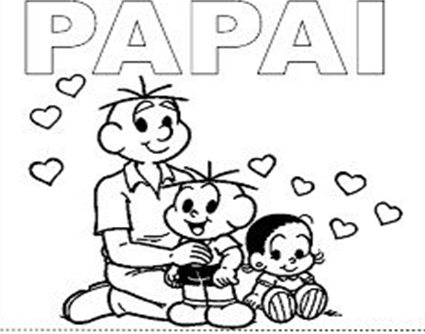 MEU PAI SE CHAMA ______________________________SUA PROFISSÃO É ________________________________www.pintereste.com.br 